Εντυπωσιακή η συμμετοχή των εθελοντών στις δεκάδες δράσεις του ''Let's Do It Lamia 2016” Με πολύ μεγάλη συμμετοχή εθελοντών ολοκληρώθηκαν το περασμένο Σαββατοκύριακο στο Δήμο Λαμιέων οι δεκάδες δράσεις καθαρισμού που πραγματοποιήθηκαν στο πλαίσιο του ''Let's Do It Greece 2015''. Στις εθελοντικές δράσεις καθαρισμού που συντόνισε ο Δήμος Λαμιέων και το Κέντρο Ευρωπαϊκής Πληροφόρησης Λαμίας Europe Direct συμμετείχαν εθελοντικές οργανώσεις, σύλλογοι, επαγγελματικοί φορείς, ενεργοί πολίτες, μέλη της εκπαιδευτικής κοινότητας καθώς και Δημοτικές και Τοπικές Κοινότητες του Δήμου μας.Σε δηλώσεις που έκανε προς τα Μέσα Ενημέρωσης ο Δήμαρχος Λαμιέων τόνισε:«Ο Δήμος Λαμιέων, μετά την επιτυχή περσινή διοργάνωση του Let's do it Greece, συντονίστηκε και φέτος με αυτήν την πρωτοβουλία, που είναι η μεγαλύτερη και πιο ταχέως αναπτυσσόμενη εθελοντική καμπάνια προστασίας, καθαρισμού και καλλωπισμού του περιβάλλοντος σε παγκόσμια κλίμακα. Ομολογουμένως η συμμετοχή φέτος είναι πραγματικά συγκλονιστική. Θέλω να ευχαριστήσω και να συγχαρώ τους εκατοντάδες εθελοντές που συμμετείχαν και θα δώσουν και αύριο το παρών στις δεκάδες δράσεις εθελοντικού καθαρισμού που κορυφώνονται αυτό το Σαββατοκύριακο στο πλαίσιο του ''Let's Do It Greece 2016''. Εθελοντικές δράσεις καθαρισμού που συντονίζει ο Δήμος Λαμιέων και το Κέντρο Ευρωπαϊκής Πληροφόρησης Λαμίας Europe Direct και συμμετείχουν εθελοντικές οργανώσεις, σύλλογοι, επαγγελματικοί φορείς, ενεργοί πολίτες, μέλη της εκπαιδευτικής κοινότητας καθώς και Δημοτικές και Τοπικές Κοινότητες σε όλη την έκταση του Δήμου μας. Ευελπιστούμε πως παρόμοιες πρωτοβουλίες θα συνεχιστούν και θα βρουν και άλλους μιμητές ώστε όλοι μαζί να συμβάλλουμε στην διατήρηση της καθαριότητας της πόλης και στην προστασία του φυσικού περιβάλλοντος του τόπου μας. Ο Δήμος Λαμιέων αναγνωρίζοντας την κοινωνική σημασία της εθελοντικής προσφοράς και δράσης, επιθυμεί να ενθαρρύνει και να συντονίζει δράσεις και πρωτοβουλίες που ενισχύουν τον εθελοντισμό που αναπτύσσεται τόσο σε συλλογικό όσο και σε ατομικό επίπεδο.»Αναλυτικά υλοποιήθηκαν οι παρακάτω δράσεις:ΚΑΘΑΡΙΣΜΟΣ ΚΑΙ ΔΗΜΙΟΥΡΓΙΑ ΚΑΤΑΣΚΕΥΗΣ ΓΙΑ ΑΝΑΚΥΚΛΩΣΗ ΑΛΟΥΜΙΝΙΟΥ ΑΠΟ ΤΗ ΒΙΒΛΙΟΘΗΚΗ ΚΑΙ ΤΟ ΚΕΝΤΡΟ ΠΛΗΡΟΦΟΡΗΣΗΣ ΤΕΙ ΣΤΕΡΕΑΣ ΕΛΛΑΔΟΣ, ΚΑΘΑΡΙΣΜΟΣ ΣΤΟ ΕΛΕΥΘΕΡΟΧΩΡΙ(ΜΟΝΟΠΑΤΙ ΚΑΛΛΙΔΡΟΜΟΥ-ΛΙΜΝΗ ΚΑΛΛΙΔΡΟΜΟΥ) ΑΠΟ ΤΟΝ ΕΛΛΗΝΙΚΟ ΟΡΕΙΒΑΤΙΚΟ ΣΥΛΛΟΓΟ ΛΑΜΙΑ (ΕΟΣ ΛΑΜΙΑΣ),	ΚΑΘΑΡΙΣΜΟΣ ΚΟΙΝΟΧΡΗΣΤΩΝ ΧΩΡΩΝ ΑΠΟ ΤΗΝ ΤΟΠΙΚΗ ΚΟΙΝΟΤΗΤΑ ΦΡΑΝΤΖΗ ΚΑΙ ΤΟ ΔΗΜ. ΣΧΟΛΕΙΟ ΦΡΑΝΤΖΗ,ΚΑΘΑΡΙΣΜΟΣ ΧΩΡΟΥ ΝΟΣΟΚΟΜΕΙΟΥ ΑΠΟ ΤΟ ΕΞΩΤΕΡΙΚΟ ΙΑΤΡΕΙΟ ΟΥΣΙΟΕΞΑΡΤΗΣΕΩΝ ΟΚΑΝΑ ΛΑΜΙΑΣ,ΚΑΛΛΩΠΙΣΜΟΣ ΠΡΟΑΥΛΙΟΥ ΧΩΡΟΥ ΤΟΥ ΚΕΝΤΡΟΥ ΔΗΜΙΟΥΡΓΙΚΗΣ ΑΠΑΣΧΟΛΗΣΗΣ ΠΑΙΔΙΩΝ ΔΗΜΟΥ ΛΑΜΙΕΩΝ ΑΠΟ ΤΟ ΚΕΝΤΡΟ ΔΗΜΙΟΥΡΓΙΚΗΣ ΑΠΑΣΧΟΛΗΣΗΣ ΠΑΙΔΙΩΝ ΔΗΜΟΥ ΛΑΜΙΕΩΝ,ΚΑΘΑΡΙΣΜΟΣ ΣΤΟ ΕΞΩΚΚΛΗΣΙ ΑΓ.ΚΩΝ/ΝΟΥ- ΑΝΑΛΗΨΗΣ ΑΠΟ ΤΟΝ ΕΞΩΡΑΙΣΤΙΚΟ ΠΟΛΙΤΙΣΤΙΚΟ ΣΥΛΛΟΓΟ ΣΤΙΡΦΑΚΑΣ,ΚΑΘΑΡΙΣΜΟΣ ΚΑΙ ΚΑΛΛΩΠΙΣΜΟΣ ΣΤΗ ΘΕΣΗ "ΠΛΑΤΑΝΙΑ" ΑΠΟ ΤΟΝ ΠΟΛΙΤΙΣΤΙΚΟ ΣΥΛΛΟΓΟ ΔΙΒΡΙΩΤΩΝ ΚΑΙ ΤΗΝ ΤΟΠΙΚΗ ΚΟΙΝΟΤΗΤΑ ΔΙΒΡΗΣ,ΚΑΘΑΡΙΣΜΟΣ ΠΕΡΙΒΑΛΛΟΝΤΑ ΧΩΡΟΥ ΧΑΛΚΙΟΠΟΥΛΕΙΟΥ ΑΠΟ ΤΟΝ ΕΣΠΕΡΟ ΛΑΜΙΑΣ (ΜΠΑΣΚΕΤ),ΚΑΘΑΡΙΣΜΟΣ ΚΑΙΝΟΤΟΜΙΚΟΥ ΜΟΥΣΕΙΟΥ ΘΕΡΜΟΠΥΛΩΝ ΜΝΗΜΕΙΟΥ- ΛΕΩΝΙΔΑ ΑΠΟ ΤΟ ΣΥΛΛΟΓΟ ΤΡΑΧΙΝΑ ΚΑΙ ΤΟ ΚΕΝΤΡΟ ΙΣΤΟΡΙΚΗΣ ΕΝΗΜΕΡΩΣΗΣ ΘΕΡΜΟΠΥΛΩΝ,ΚΑΘΑΡΙΣΜΟΣ ΧΑΛΚΙΟΠΟΥΛΕΙΟΥ ΑΠΟ ΤΟΝ ΑΠΣ ΦΘΙΑ,ΚΑΘΑΡΙΣΜΟΣ ΑΓΑΛΜΑΤΟΣ ΑΧΙΛΛΕΑ ΣΤΟΝ ΑΓΙΟ ΛΟΥΚΑ ΑΠΟ ΤΟ ΓΥΜΝΑΣΤΗΡΙΟ BALLAD CENTER, ΚΑΘΑΡΙΣΜΟΣ ΠΑΙΔΙΚΗΣ ΧΑΡΑΣ ΑΜΠΛΙΑΝΗΣ (ΠΙΣΩ ΑΠΌ ΤΗΝ ΕΚΚΛΗΣΙΑ ΤΗΣ ΑΓΙΑΣ ΒΑΡΒΑΡΑΣ) ΑΠΟ ΤΟ ΓΥΜΝΑΣΤΗΡΙΟ LADIE'S GYM,ΚΑΘΑΡΙΣΜΟΣ ΣΤΟ ΙΣΙΑΔΑΚΙ ΑΠΟ ΤΟ ΓΥΜΝΑΣΤΗΡΙΟ SALUTE,ΚΑΘΑΡΙΣΜΟΣ ΣΤΟ ΠΑΡΚΟ ΝΙΚΗΦΟΡΟΥ ΟΥΡΑΝΟΥ, ΘΕΣΗ ΚΕΡΑΜΙΔΙ, ΑΠΟ ΤΟΝ ΠΟΛΙΤΙΣΤΙΚΟ  ΣΥΛΛΟΓΟ ΡΟΔΩΝΙΑΣ ΚΑΙ ΤΟΝ ΑΘΛΗΤΙΚΟ ΣΥΛΛΟΓΟ ΘΥΕΛΛΑ ΡΟΔΩΝΙΑΣ,ΚΑΘΑΡΙΣΜΟΣ ΠΑΡΚΟΥ ΗΡΩΩΝ ΚΑΙ ΠΛΑΤΕΙΑΣ ΑΙΝΙΑΝΩΝ ΑΠΟ ΤΗΝ ΤΟΠΙΚΗ ΚΟΙΝΟΤΗΤΑ ΥΠΑΤΗΣ, ΤΟ ΚΑΤΗΧΗΤΙΚΟ ΣΧΟΛΕΙΟ ΚΑΙ ΤΟΝ  ΠΟΛΙΤΙΣΤΙΚΟ ΣΥΛΛΛΟΓΟ ΥΠΑΤΗΣ "ΑΙΝΙΑΝΕΣ", ΚΑΘΑΡΙΣΜΟΣ ΚΑΙ ΚΑΛΛΩΠΙΣΜΟΣ ΣΤΗΝ ΠΛΑΤΕΙΑ ΑΓΙΟΥ ΓΕΩΡΓΙΟΥ ΚΟΜΜΑΤΟΣ ΑΠΟ ΤΟΝ ΠΟΛΙΤΙΣΤΙΚΟ ΣΥΛΛΟΓΟ ΚΟΜΜΑΤΟΣ,ΚΑΘΑΡΙΣΜΟΣ ΧΩΡΟΥ ΚΟΛΥΜΒΗΤΗΡΙΟΥ ΑΠΟ ΤΗ ΝΑΥΤΑΘΛΗΤΙΚΗ ΕΝΩΣΗ ΛΑΜΙΑΣ (ΝΕΛ),ΚΑΘΑΡΙΣΜΟΣ ΧΩΡΟΥ ΔΑΚ ΛΑΜΙΑΣ ΑΠΟ ΤΗΝ ΑΝΑΓΕΝΝΗΣΗ ΛΑΜΙΑΣ,ΚΑΘΑΡΙΣΜΟΣ ΠΕΡΙΒΑΛΛΟΝΤΑ ΧΩΡΟΥ ΓΗΠΕΔΟΥ-ΔΕΝΔΡΟΦΥΤΕΥΣΗ ΗΡΑΚΛΕΙΑΣ ΑΠΟ ΤΟΝ Ο.Φ ΗΡΑΚΛΕΙΑΣ,ΚΑΘΑΡΙΣΜΟΣ ΣΤΗΝ ΑΥΛΗ ΤΟΥ ΧΩΡΙΟΥ, ΠΛΑΤΕΙΑ ΣΥΝΟΙΚΙΣΜΟΥ ΝΕΑΣ ΒΡΑΧΑΣ ΑΠΟ ΤΗΝ ΤΟΠΙΚΗ ΚΟΙΝΟΤΗΤΑ ΣΤΑΥΡΟΥ,ΚΑΘΑΡΙΣΜΟΣ ΚΑΤΑ ΜΗΚΟΣ ΤΟΥ ΞΗΡΙΑ ΑΠΟ ΤΗΝ ΠΟΛΙΤΙΣΤΙΚΗ ΟΜΑΔΑ  Α/ΘΜΙΑΣ ΕΚΠΑΙΔΕΥΣΗΣ,ΚΑΘΑΡΙΣΜΟΣ ΚΟΙΝΟΧΡΗΣΤΩΝ ΧΩΡΩΝ ΚΑΙ ΟΔΟΥ ΚΩΣΤΗ ΠΑΛΑΜΑ ΚΑΙ ΑΜΦΙΘΕΑ ΑΠΟ ΤΟΝ ΠΟΛΙΤΙΣΤΙΚΟ ΣΥΛΛΟΓΟ ΑΜΦΙΘΕΑΣ,ΚΑΘΑΡΙΣΜΟΣ ΔΗΜΑΡΧΕΙΟΥ -  ΟΔΟΥ ΕΡΥΘΡΟΥ ΣΤΑΥΡΟΥ ΕΩΣ ΚΑΣΤΡΟ ΑΠΟ ΤΟΝ ΕΡΥΘΡΟ ΣΤΑΥΡΟ ΚΑΙ ΤΟΝ  ΤΟΜΕΑ ΝΟΣΗΛΕΥΤΙΚΗΣ, ΚΑΘΑΡΙΣΜΟΣ ΚΑΛΑΜΑΚΙΟΥ(ΕΙΣΟΔΟΣ ΧΩΡΙΟΥ) ΑΠΟ ΤΗΝ ΤΟΠΙΚΗ ΚΟΙΝΟΤΗΤΑ ΚΑΛΑΜΑΚΙΟΥ ΚΑΙ ΤΟΝ ΠΟΛΙΤΙΣΤΙΚΟ ΣΥΛΛΟΓΟ ΚΑΛΑΜΑΚΙΟΥ,ΚΑΘΑΡΙΣΜΟΣ ΠΛΑΤΕΙΑ ΚΑΡΑΙΣΚΑΚΗ ΑΠΟ ΤΟ ΣΥΛΛΟΓΟ ΚΑΡΔΙΤΣΙΩΤΩΝ "Ο ΚΑΡΑΙΣΚΑΚΗΣ",ΚΑΘΑΡΙΣΜΟΣ ΡΕΜΑΤΩΝ ΚΑΙ ΚΟΙΝΟΧΡΗΣΤΩΝ ΧΩΡΩΝ ΠΑΥΛΙΑΝΗΣ ΑΠΟ ΤΗΝ ΤΟΠΙΚΗ ΚΟΙΝΟΤΗΤΑ ΠΑΥΛΙΑΝΗΣ,ΚΑΘΑΡΙΣΜΟΣ ΣΤΟ ΣΠΗΛΑΙΟ ΚΑΓΚΑΡΟΣ ΚΑΙ ΣΤΑ ΝΤΑΜΑΡΙΑ ΑΠΟ ΤΟ ΣΩΜΑ ΕΛΛΗΝΩΝ ΠΡΟΣΚΟΠΩΝ ΚΑΙ ΤΟ ΧΙΟΝΟΔΡΟΜΙΚΟ ΟΜΙΛΟ ΛΑΜΙΑΣ,ΚΑΘΑΡΙΣΜΟΣ ΚΕΦΑΛΟΒΡΥΣΟΥ ΑΠΟ ΤΗΝ ΤΟΠΙΚΗ ΚΟΙΝΟΤΗΤΑ ΜΕΞΙΑΤΩΝ ΚΑΙ ΤΟ ΣΥΛΛΟΓΟ ΓΥΝΑΙΚΩΝ ΜΕΞΙΑΤΩΝ,ΚΑΘΑΡΙΣΜΟΣ ΠΛΑΤΕΙΑΣ, ΓΗΠΕΔΟΥ, ΠΑΡΚΟΥ ΛΟΥΤΡΩΝ ΥΠΑΤΗΣ ΑΠΟ ΤΗΝ ΤΟΠΙΚΗ ΚΟΙΝΟΤΗΤΑ, ΤΟ ΦΙΛΟΠΡΟΟΔΟ ΟΜΙΛΟ ΛΟΥΤΡΩΝ ΥΠΑΤΗΣ, ΤΟΝ ΠΟΛΙΤΙΣΤΙΚΟ ΣΥΛΛΟΓΟ ΓΥΝΑΙΚΩΝ "ΑΝΕΜΩΝΕΣ" ΚΑΙ ΤΟ ΣΥΛΛΟΓΟ ΕΝΟΙΚΙΑΖΟΜΕΝΩΝ ΔΩΜΑΤΙΩΝ ΥΠΑΤΗΣ,ΚΑΘΑΡΙΣΜΟΣ ΚΑΙ ΚΑΛΛΩΠΙΣΜΟΣ ΣΤΗ ΣΤΡΟΦΗ "ΤΕΡΙΕ" (ΠΑΛΙΑ ΕΘΝΙΚΗ ΟΔΟΣ-ΔΡΟΜΟΣ ΜΠΡΑΛΟΥ) ΑΠΟ ΤΗΝ ΑΓΩΝΙΣΤΙΚΗ ΛΕΣΧΗ ΑΥΤΟΚΙΝΗΤΟΥ ΛΑΜΙΑΣ (ΑΛΑΛ),ΚΑΘΑΡΙΣΜΟΣ ΠΑΡΚΟΥ ΑΓΙΑΣ ΒΑΡΒΑΡΑΣ ΑΠΟ ΤΟ ΓΥΜΝΑΣΤΗΡΙΟ "ΕΝ ΚΙΝΗΣΕΙ",ΚΑΘΑΡΙΣΜΟΣ ΚΕΝΤΡΙΚΗΣ ΠΛΑΤΕΙΑΣ ΚΑΛΥΒΙΩΝ (ΠΛΑΤΕΙΑΣ ΔΗΜΟΚΡΑΤΙΑΣ) ΚΑΙ ΠΕΡΙΜΕΤΡΙΚΩΝ ΚΟΙΝΟΧΡΗΣΤΩΝ ΧΩΡΩΝ ΑΠΟ ΤΟΝ ΠΟΛΙΤΙΣΤΙΚΟ ΣΥΛΛΟΓΟ,ΚΑΘΑΡΙΣΜΟΣ ΚΕΝΤΡΙΚΗΣ ΠΛΑΤΕΙΑΣ ΜΟΣΧΟΚΑΡΥΑΣ ΑΠΟ ΤΟΝ ΕΚΠΟΛΙΤΙΣΤΙΚΟ ΣΥΛΛΟΓΟ ΜΟΣΧΟΚΑΡΥΩΤΩΝ,ΚΑΘΑΡΙΣΜΟΣ ΓΗΠΕΔΟΥ ΚΑΙ ΕΚΚΛΗΣΙΑΣ ΝΕΟΥ ΚΡΙΚΕΛΟΥ ΑΠΟ ΤΟΝ ΠΟΛΙΤΙΣΤΙΚΟ ΣΥΛΛΟΓΟ ΝΕΟΥ ΚΡΙΚΕΛΟΥ,ΚΑΘΑΡΙΣΜΟΣ ΣΤΑΘΜΟΥ ΟΣΕ ΛΑΜΙΑΣ ΑΠΟ ΤΟ "ΠΑΡΑΡΤΗΜΑ ΠΑΙΔΙΟΥ ΦΘΙΩΤΙΔΑΣ" - ΚΕΝΤΡΟ ΚΟΙΝΩΝΙΚΗΣ ΠΡΟΝΟΙΑΣ ΠΕΡΙΦΕΡΕΙΑΣ ΣΤΕΡΕΑΣ  ΕΛΛΑΔΑΣ,ΚΑΘΑΡΙΣΜΟΣ ΠΕΡΙΒΑΛΛΟΝΤΑ ΧΩΡΟΥ ΧΑΛΚΙΟΠΟΥΛΕΙΟΥ ΑΠΟ ΤΗΝ ΠΕΠΛΑ,ΚΑΘΑΡΙΣΜΟΣ ΠΕΡΙΒΑΛΛΟΝΤΑ ΧΩΡΟΥ ΚΑΣΤΡΟΥ ΑΠΟ ΤΟ ΣΥΛΛΟΓΟ ΠΑΡΑΠΛΗΓΙΚΩΝ ΣΤΕΡΕΑΣ ΕΛΛΑΔΟΣ,ΚΑΘΑΡΙΣΜΟΣ ΞΗΡΙΑ ΑΠΟ ΤΟΥΣ ΠΟΔΗΛΑΤΕΣ ΛΑΜΙΑΣ, ΚΑΘΑΡΙΣΜΟΣ ΥΓΡΟΤΟΠΟΥ ΑΓΙΑΣ ΠΑΡΑΣΚΕΥΗΣ ΑΠΟ ΤΟΝ ΟΜΙΛΟ ΦΙΛΩΝ ΤΟΥ ΔΑΣΟΥΣ,ΚΑΘΑΡΙΣΜΟΣ ΠΟΔΗΛΑΤΟΔΡΟΜΟΥ ΑΠΟ ΤΗΝ ΕΤΑΙΡΙΑ ΚΟΙΝΩΝΙΚΗΣ ΨΥΧΙΑΤΡΙΚΗΣ ΚΑΙ ΨΥΧΙΚΗΣ ΥΓΕΙΑΣ ΚΑΙ ΤΟ ΟΙΚΟΤΡΟΦΕΙΟ  "ΓΛΑΥΚΟΣ”, ΚΑΛΛΩΠΙΣΜΟΣ ΠΡΟΑΥΛΙΟΥ ΧΩΡΟΥ ΚΑΙ ΒΑΨΙΜΟ ΤΩΝ ΚΙΓΚΛΙΔΩΜΑΤΩΝ 25ου ΝΗΠ/ΓΕΙΟΥ ΛΑΜΙΑΣ (ΑΝΘΗΛΗ)  ΑΠΟ ΤΟΥΣ ΜΑΘΗΤΕΣ ΣΕ ΣΥΝΕΡΓΑΣΙΑ ΜΕ ΤΟΥΣ ΓΟΝΕΙΣ,ΚΑΛΛΩΠΙΣΜΟΣ ΚΑΙ ΚΑΘΑΡΙΣΜΟΣ ΤΟΥ 30ο ΝΗΠ/ΓΕΙΟΥ ΛΑΜΙΑΣ ΑΠΟ ΤΟΥΣ ΜΑΘΗΤΕΣ, ΚΑΘΑΡΙΣΜΟΣ, ΚΑΛΛΩΠΙΣΜΟΣ ΚΑΙ ΔΙΑΜΟΡΦΩΣΗ ΚΗΠΟΥ ΚΑΙ ΚΟΙΧΟΧΡΗΣΤΩΝ ΧΩΡΩΝ, ΖΩΓΡΑΦΙΚΗ ΣΕ ΤΟΙΧΟΥΣ ΤΟΥ 8ο ΔΗΜ.ΣΧΟΛΕΙΟΥ ΛΑΜΙΑΣ, ΚΑΘΑΡΙΣΜΟΣ ΠΑΡΑΠΛΕΥΡΟΥ ΟΙΚΟΠΕΔΟΥ ΑΠΟ ΤΟΥΣ ΜΑΘΗΤΕΣ, ΤΟ ΣΥΛΛΟΓΟ ΓΟΝΕΩΝ ΚΑΙ ΚΗΔΕΜΟΝΩΝ ΚΑΙ ΤΟ ΣΥΛΛΟΓΟ ΔΙΔΑΣΚΟΝΤΩΝ.ΚΑΛΛΩΠΙΣΜΟΣ ΠΡΟΑΥΛΙΟΥ ΧΩΡΟΥ 4ο ΝΗΠ/ΓΕΙΟΥ ΛΑΜΙΑΣ ΑΠΟ ΤΟΥΣ ΜΑΘΗΤΕΣ,ΚΑΘΑΡΙΣΜΟΣ ΟΔΟΥ ΔΥΟΒΟΥΝΙΩΤΗ  (ΠΛ. ΔΙΑΚΟΥ- ΑΓ.ΛΟΥΚΑ) ΑΠΟ ΤΟ 4ο ΔΗΜ. ΣΧΟΛΕΙΟ ΛΑΜΙΑΣ, ΚΑΘΑΡΙΣΜΟΣ ΚΑΙ ΚΑΛΛΩΠΙΣΜΟΣ ΠΡΟΑΥΛΙΟΥ ΧΩΡΟΥ 17ο ΔΗΜ. ΣΧΟΛΕΙΟΥ ΛΑΜΙΑΣ ΑΠΟ ΤΟΥΣ ΜΑΘΗΤΕΣ,ΚΑΘΑΡΙΣΜΟΣ ΚΑΙ ΚΑΛΛΩΠΙΣΜΟΣ ΠΡΟΑΥΛΙΟΥ ΧΩΡΟΥ 16ο ΔΗΜ. ΣΧΟΛΕΙΟΥ ΛΑΜΙΑΣ ΑΠΟ ΤΟ ΣΥΛΛΟΓΟ ΓΟΝΕΩΝ ΚΑΙ ΚΗΔΕΜΟΝΩΝ,ΖΩΓΡΑΦΙΚΗ ΕΞΩΤΕΡΙΚΟΥ ΤΟΙΧΟΥ ΣΤΟ ΠΡΟΑΥΛΙΟ ΤΟΥ 3ου ΔΗΜΟΤΙΚΟΥ ΣΧΟΛΕΙΟΥ ΑΠΟ ΤΑ ΕΙΚΑΣΤΙΚΑ ΕΡΓΑΣΤΗΡΙΑ ΔΗΜΟΥ ΛΑΜΙΕΩΝ,ΚΑΛΛΩΠΙΣΜΟΣ ΚΑΙ ΚΑΘΑΡΙΣΜΟΣ ΠΡΟΑΥΛΙΟΥ ΧΩΡΟΥ ΔΗΜΟΤΙΚΟΥ ΣΧΟΛΕΙΟΥ ΜΟΣΧΟΧΩΡΙΟΥ ΑΠΟ ΤΟΥΣ ΜΑΘΗΤΕΣ, ΚΑΛΛΩΠΙΣΜΟΣ ΠΕΡΙΒΑΛΛΟΝΤΑ ΧΩΡΟΥ 2ο ΕΠΑΛ ΛΑΜΙΑΣ ΑΠΟ ΤΟΥΣ ΜΑΘΗΤΕΣ, ΚΑΘΑΡΙΣΜΟΣ ΚΑΙ ΚΑΛΛΩΠΙΣΜΟΣ ΠΡΟΑΥΛΙΟΥ ΧΩΡΟΥ 3ο ΓΕΛ ΛΑΜΙΑΣ ΑΠΟ ΤΟΥΣ ΜΑΘΗΤΕΣ, ΚΑΘΑΡΙΣΜΟΣ ΚΑΙ ΚΑΛΛΩΠΙΣΜΟΣ ΠΡΟΑΥΛΙΟΥ ΧΩΡΟΥ 12ο ΔΗΜ. ΣΧΟΛΕΙΟΥ ΛΑΜΙΑΣ ΑΠΟ ΤΟΥΣ ΜΑΘΗΤΕΣ, ΚΑΘΑΡΙΣΜΟΣ ΠΕΡΙΒΑΛΛΟΝΤΑ ΧΩΡΟΥ 5ο ΓΥΜΝ. ΛΑΜΙΑΣ ΑΠΟ ΤΟΥΣ ΜΑΘΗΤΕΣ,ΚΑΘΑΡΙΣΜΟΣ ΧΩΡΩΝ ΠΕΡΙΜΕΤΡΙΚΑ ΤΟΥ 4ου ΓΕΛ ΛΑΜΙΑΣ  ΑΠΟ ΤΟΥΣ ΜΑΘΗΤΕΣ, ΤΟ ΣΥΛΛΟΓΟ ΔΙΔΑΣΚΟΝΤΩΝ ΚΑΙ ΤΟ ΣΥΛΛΟΓΟ ΓΟΝΕΩΝ ΚΑΙ ΚΗΔΕΜΟΝΩΝ,ΚΑΛΛΩΠΙΣΜΟΣ ΠΡΟΑΥΛΙΟΥ ΚΑΙ ΠΕΡΙΒΑΛΛΟΝΤΟΣ ΧΩΡΟΥ 12ου ΔΗΜ. ΣΧΟΛΕΙΟΥ ΑΝΘΕΩΝ ΑΠΟ ΤΟ 12ο ΔΗΜ. ΣΧΟΛΕΙΟ ΚΑΙ ΤΟ ΣΥΛΛΟΓΟ ΓΟΝΕΩΝ ΚΑΙ ΚΗΔΕΜΟΝΩΝ,ΚΑΘΑΡΙΣΜΟΣ ΞΗΡΙΑ ΑΠΟ ΤΟ 1ο ΔΗΜ. ΣΧΟΛΕΙΟ ΛΑΜΙΑΣ, ΤΟ ΣΥΛΛΟΓΟ ΓΟΝΕΩΝ ΚΑΙ ΚΗΔΕΜΟΝΩΝ ΚΑΙ ΤΟ ΣΥΛΛΟΓΟ ΔΙΔΑΣΚΟΝΤΩΝ, ΚΑΘΑΡΙΣΜΟΣ ΔΗΜΟΤΙΚΟΥ ΣΧΟΛΕΙΟΥ ΣΤΑΥΡΟΥ ΑΠΟ ΤΟ ΠΝΕΥΜΑΤΙΚΟ ΚΕΝΤΡΟ ΣΤΑΥΡΟΥ ΚΑΙ ΤΟ ΝΗΠΙΑΓΩΓΕΙΟ ΣΤΑΥΡΟΥ,ΗΜΕΡΙΔΑ "ΠΡΟΣΤΑΤΕΥΟΝΤΑΣ ΤΑ ΨΑΡΙΑ, ΠΡΟΣΤΑΤΕΥΟΥΜΕ ΤΑ ΝΕΡΑ" ΑΠΟ ΤΟ 23ο ΔΗΜ. ΣΧΟΛΕΙΟ ΛΑΜΙΑΣ (ΜΕΓ. ΒΡΥΣΗ) ΚΑΙ ΤΟ ΣΥΛΛΟΓΟ ΓΟΝΕΩΝ ΚΑΙ ΚΗΔΕΜΟΝΩΝ ΤΟΥ, ΤΟ 24ο ΔΗΜ. ΣΧΟΛΕΙΟ ΛΑΜΙΑΣ (ΑΓ. ΠΑΡΑΣΚΕΥΗ) ΚΑΙ ΤΟ ΣΥΛΛΟΓΟ ΓΟΝΕΩΝ ΚΑΙ ΚΗΔΕΜΟΝΩΝ ΤΟΥ, ΚΑΘΑΡΙΣΜΟΣ ΔΡΟΜΟΥ ΟΔΟΥ ΠΡΟΣ ΑΡΓΥΡΟΧΩΡΙ ΑΠΟ ΤΟ ΓΥΜΝΑΣΙΟ ΚΑΙ ΛΥΚΕΙΟ ΥΠΑΤΗΣ.ΚΑΘΑΡΙΣΜΟΣ ΚΑΛΛΩΠΙΣΜΟΣ ΤΩΝ ΣΧΟΛΙΚΩΝ ΧΩΡΩΝ ΑΠΟ ΤΟ ΔΗΜΟΤΙΚΟ ΣΧΟΛΕΙΟ ΛΟΥΤΡΩΝ ΥΠΑΤΗΣ,ΗΜΕΡΗΣΙΑ ΕΚΠΑΙΔΕΥΤΙΚΗ ΠΕΡΙΒΑΛΛΟΝΤΙΚΗ ΕΚΔΡΟΜΗ ΑΠΟ ΤΟ 15ο ΔΗΜΟΤΙΚΟ ΣΧΟΛΕΙΟ ΛΑΜΙΑΣ.Από το Γραφείο Τύπου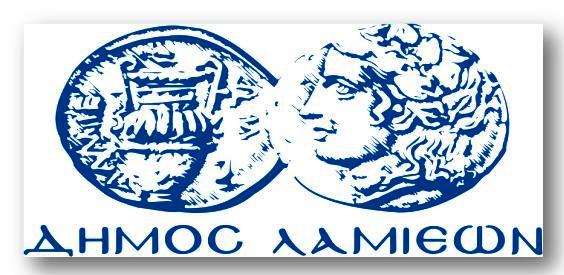 ΠΡΟΣ: ΜΜΕΔΗΜΟΣ ΛΑΜΙΕΩΝΓραφείου Τύπου& ΕπικοινωνίαςΛαμία, 19/4/2016